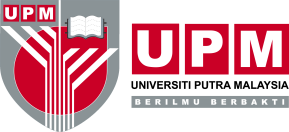 CURRICULUM VITAE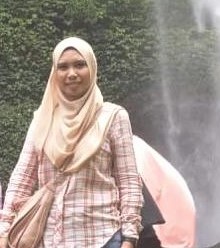 GAMBAR 
(SANTAI / TAK FORMAL)Name :Assoc. Prof. Dr. Norizah KamarudinGAMBAR 
(SANTAI / TAK FORMAL)Address:Department of Forestry Science and BiodiversityFaculty of Forestry and EnvironmentUniversiti Putra Malaysia43400 UPM SerdangSelangorGAMBAR 
(SANTAI / TAK FORMAL)Tel.:+603-97698281GAMBAR 
(SANTAI / TAK FORMAL)Fax:GAMBAR 
(SANTAI / TAK FORMAL)E-mail:Norizah_k@upm.edu.myAcademic Qualifications / EducationAcademic Qualifications / EducationAcademic Qualifications / EducationAcademic Qualifications / EducationAcademic Qualifications / EducationAcademic Qualifications / EducationPost-Doctoral- University of Montana and Oregon State University, USAPhD- Forest Engineering and Operation, Universiti Putra Malaysia, MalaysiaBac. Forestry Science, Universiti Putra Malaysia, MalaysiaPost-Doctoral- University of Montana and Oregon State University, USAPhD- Forest Engineering and Operation, Universiti Putra Malaysia, MalaysiaBac. Forestry Science, Universiti Putra Malaysia, MalaysiaPost-Doctoral- University of Montana and Oregon State University, USAPhD- Forest Engineering and Operation, Universiti Putra Malaysia, MalaysiaBac. Forestry Science, Universiti Putra Malaysia, MalaysiaPost-Doctoral- University of Montana and Oregon State University, USAPhD- Forest Engineering and Operation, Universiti Putra Malaysia, MalaysiaBac. Forestry Science, Universiti Putra Malaysia, MalaysiaPost-Doctoral- University of Montana and Oregon State University, USAPhD- Forest Engineering and Operation, Universiti Putra Malaysia, MalaysiaBac. Forestry Science, Universiti Putra Malaysia, MalaysiaPost-Doctoral- University of Montana and Oregon State University, USAPhD- Forest Engineering and Operation, Universiti Putra Malaysia, MalaysiaBac. Forestry Science, Universiti Putra Malaysia, MalaysiaAreas of InterestAreas of InterestAreas of InterestAreas of InterestAreas of InterestAreas of InterestForest OperationForest RoadOptimization in Foret OperationForest Harvesting and Ecosystem ServicesGIS/Remote SensingForest OperationForest RoadOptimization in Foret OperationForest Harvesting and Ecosystem ServicesGIS/Remote SensingForest OperationForest RoadOptimization in Foret OperationForest Harvesting and Ecosystem ServicesGIS/Remote SensingForest OperationForest RoadOptimization in Foret OperationForest Harvesting and Ecosystem ServicesGIS/Remote SensingForest OperationForest RoadOptimization in Foret OperationForest Harvesting and Ecosystem ServicesGIS/Remote SensingForest OperationForest RoadOptimization in Foret OperationForest Harvesting and Ecosystem ServicesGIS/Remote SensingProfessional Qualification / Membership / AffiliationProfessional Qualification / Membership / AffiliationProfessional Qualification / Membership / AffiliationProfessional Qualification / Membership / AffiliationProfessional Qualification / Membership / AffiliationProfessional Qualification / Membership / AffiliationDeputy Coordinator, IUFRO Division 3.07.00 Forest Operations in the TropicsMember, Institute of Geospatial Remote Sensing Malaysia (IGRSM)Member, Instiut Rimbawan Malaysia (IRIM)Deputy Coordinator, IUFRO Division 3.07.00 Forest Operations in the TropicsMember, Institute of Geospatial Remote Sensing Malaysia (IGRSM)Member, Instiut Rimbawan Malaysia (IRIM)Deputy Coordinator, IUFRO Division 3.07.00 Forest Operations in the TropicsMember, Institute of Geospatial Remote Sensing Malaysia (IGRSM)Member, Instiut Rimbawan Malaysia (IRIM)Deputy Coordinator, IUFRO Division 3.07.00 Forest Operations in the TropicsMember, Institute of Geospatial Remote Sensing Malaysia (IGRSM)Member, Instiut Rimbawan Malaysia (IRIM)Deputy Coordinator, IUFRO Division 3.07.00 Forest Operations in the TropicsMember, Institute of Geospatial Remote Sensing Malaysia (IGRSM)Member, Instiut Rimbawan Malaysia (IRIM)Deputy Coordinator, IUFRO Division 3.07.00 Forest Operations in the TropicsMember, Institute of Geospatial Remote Sensing Malaysia (IGRSM)Member, Instiut Rimbawan Malaysia (IRIM)Appointments / CarrierAppointments / CarrierAppointments / CarrierAppointments / CarrierAppointments / CarrierAppointments / CarrierPositionPositionPositionDurationDurationDurationTutor, Faculty of Forestry, Universiti Putra MalaysiaResearch Associates, Centre for International Forestry Research (CIFOR) Australia, University of Tasmania, AustraliaSenior Lecturer (Forest Operation and GIS), Faculty of Forestry, Universiti Putra MalaysiaPostdoctoral Associates, College of Forestry and Conservation, University of Montana, USAPostdoctoral Associates, College of Forestry, Oregon State University, USAResearch Associate, Laboratory of Sustainable Bioresource Management (BIOREM), Institute of Tropical Forestry and Forest Products (INTROP), Universiti Putra MalaysiaTutor, Faculty of Forestry, Universiti Putra MalaysiaResearch Associates, Centre for International Forestry Research (CIFOR) Australia, University of Tasmania, AustraliaSenior Lecturer (Forest Operation and GIS), Faculty of Forestry, Universiti Putra MalaysiaPostdoctoral Associates, College of Forestry and Conservation, University of Montana, USAPostdoctoral Associates, College of Forestry, Oregon State University, USAResearch Associate, Laboratory of Sustainable Bioresource Management (BIOREM), Institute of Tropical Forestry and Forest Products (INTROP), Universiti Putra MalaysiaTutor, Faculty of Forestry, Universiti Putra MalaysiaResearch Associates, Centre for International Forestry Research (CIFOR) Australia, University of Tasmania, AustraliaSenior Lecturer (Forest Operation and GIS), Faculty of Forestry, Universiti Putra MalaysiaPostdoctoral Associates, College of Forestry and Conservation, University of Montana, USAPostdoctoral Associates, College of Forestry, Oregon State University, USAResearch Associate, Laboratory of Sustainable Bioresource Management (BIOREM), Institute of Tropical Forestry and Forest Products (INTROP), Universiti Putra Malaysia2009 – 2012 20122012 – Present2013 – 2014 20142017 – Present 2009 – 2012 20122012 – Present2013 – 2014 20142017 – Present 2009 – 2012 20122012 – Present2013 – 2014 20142017 – Present AwardsAwardsAwardsAwardsAwardsAwardsNo.Name of awardsTitleAward AuthorityAward TypeYear1.Excellent Service AwardExcellent ServiceUniversiti Putra MalaysiaUniversity Level20172. Excellent Service AwardExcellent ServiceUniversiti Putra MalaysiaUniversity Level20183. Putra InnoCreative Award1st Place in Innvoation in Teaching and Learning during Putra Innocreative Carnival in Teaching and Learning 2019 (Pic’TL19)Universiti Putra MalaysiaNational Level2019